Дані виконавця:Ім'я та прізвище …………………………………………PESEL/ІПН…………………………………..Адреса проживання:вул. …………………………………………….Поштовий код...................................................Населений пункт ...................................ЗАЯВАвиконавця з метою застосування податкової пільги платника податку, який виховує не менше 4 дітей (пільга для сімей 4+)(правова підстава: ст. 32 абз. 1g Закону від 26 липня 1991 р. «Про податок на доходи фізичних осіб» - Законодавчий вісник за 2021 р. поз. 1128, з наступними змінами)Я заявляю, що відповідаю умовам, описаним нижче, для застосування пільги відповідно до ст. 21 абз. 1 пкт. 153 Закону про податок на доходи фізичних осіб та у зв’язкуз вищезазначеним, я прошу застосувати цю пільгу.Я зобов'язуюсь інформувати роботодавця про будь-які зміни фактичного стану.Дата: …………………………..Підпис виконавця: …………………………..Заява подається з урахуванням кримінальної відповідальності за подання неправдивої заяви з наступним положенням:"Мені відомо про кримінальну відповідальність за подання неправдивої заяви.(Правова підстава: ст. 32 абз. 1h Закону від 26 липня 1991 р. «Про податок на доходи фізичних осіб» - Законодавчий вісник за 2021 р. поз. 1128, з наступними змінами)Дата: …………………………..Підпис виконавця: …………………………..Дата надходження до замовника: …………………..…...………………………………….. (підпис замовника або його уповноваженої особи)Підготовлено податковою консультацієюsp. z o.o.	[segment already translated...source not re-sent]1 / 1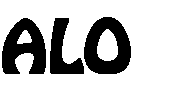 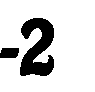 